Conférence des Parties à la Convention de Minamata sur le mercureTroisième réunionGenève, 25–29 novembre 2019Décision adoptée par la troisième Conférence des Parties à la Convention de Minamata sur le mercure		MC-3/12 : Programme de travail et budget de l’exercice biennal 2020–2021	La Conférence des Parties,	Rappelant sa décision MC-1/15, intitulée « Programme de travail du secrétariat et projet de budget pour l’exercice biennal 2018–2019 »,	Rappelant également sa décision MC-2/12, intitulée « Informations actualisées sur le budget pour 2019 »,	Se félicitant des efforts déployés par la Directrice exécutive du Programme des Nations Unies pour l’environnement pour proposer, ainsi qu’elle en avait été priée au paragraphe 1 de la décision MC-2/7, des moyens d’utiliser les ressources de la Convention de Minamata de la manière la plus rationnelle possible,	Se félicitant également de la contribution annuelle de la Suisse, qui accueille le secrétariat, d’un montant d’un million de francs suisses, qui est réparti à raison de 60 % au Fonds général d’affectation spéciale et de 40 % au Fonds d’affectation spéciale à des fins déterminées et qui doit servir en priorité à faciliter la participation de représentants de pays en développement à ses réunions,	Prenant note des contributions au Fonds général d’affectation spéciale versées par les Parties,	Rappelant que le montant total de la réserve de trésorerie de la Convention dans le Fonds général d’affectation spéciale a été constitué en 2018 et réaffirmant que la réserve de trésorerie est maintenue à 15 % du budget annuel,	Constatant avec satisfaction les contributions et les annonces de contributions au Fonds d’affectation spéciale à des fins déterminées faites par l’Autriche, la Finlande, la France, le Japon, la Norvège, les Philippines, la Suède, la Suisse et l’Union européenne au cours de l’exercice biennal 2018–2019,	Constatant également avec satisfaction les contributions et les annonces de contributions au Fonds d’affectation spéciale particulier faites par l’Allemagne, l’Autriche, le Danemark, les États-Unis d’Amérique, la Norvège, les Pays-Bas, le Royaume-Uni de Grande-Bretagne et d’Irlande du Nord, la Suède et la Suisse au cours de l’exercice biennal 2018–2019,	Rappelant qu’elle a prié la Secrétaire exécutive d’établir le budget de l’exercice 
biennal 2020–2021, qu’elle devait examiner à sa troisième réunion en 2019, en expliquant les principes fondamentaux, les hypothèses et la stratégie de programmation sur lesquels repose ce budget et en présentant les dépenses pour cet exercice biennal par programme et par activité inscrite au budget, chaque activité étant accompagnée d’une fiche d’information,	Rappelant également qu’elle a prié la Secrétaire exécutive, dans le cadre de l’établissement du budget et du programme de travail de l’exercice biennal 2020–2021, de présenter deux scénarios dont :	a)	Un présentant le budget opérationnel maintenu à son niveau de 2019 en valeur nominale ;	b)	Un faisant apparaître les changements qu’il faudrait apporter au scénario visé ci-dessus pour répondre aux besoins prévus ainsi que les coûts ou économies correspondants ;	Rappelant en outre qu’elle a prié la Secrétaire exécutive de tenir compte de la proposition de modalités permanentes de partage de certains services présentée par la Directrice exécutive du Programme des Nations Unies pour l’environnement, y compris les différents options, lors de l’élaboration du programme de travail et du budget de l’exercice biennal 2020–2021, conformément au paragraphe 2 de la décision MC-2/7,	1.	Invite les Parties et autres parties prenantes en mesure de le faire à apporter une contribution en nature, sous la forme d’un détachement ou d’un administrateur auxiliaire, pour faciliter le fonctionnement du Programme international spécifique au cours de l’exercice biennal 2020–2021 ;IFonds général d’affectation spéciale pour la Convention de Minamata sur le mercure	2.	Prend note du rapport fourni par la Secrétaire exécutive sur les principales activités du secrétariat pendant l’intersession ainsi que du rapport sur les dépenses encourues pendant l’exercice biennal 2018–2019 communiqué dans le cadre de la publication de l’information financière ;	3.	Prend également note du projet de programme de travail et de budget pour l’exercice biennal 2020–2021, ainsi que des informations supplémentaires sur les questions financières, des projets de budget opérationnel correspondant aux deux scénarios de financement et des fiches d’information sur les activités inscrites au budget ;	4.	Approuve le budget du Fonds général d’affectation spéciale de l’exercice 
biennal 2020–2021, qui s’élève à 7 579 959 dollars des États-Unis ;	5.	Adopte le barème indicatif des quotes-parts pour la répartition des dépenses de l’exercice 2020–2021 figurant dans le tableau 2 de la présente décision et autorise la Secrétaire exécutive, conformément au Règlement financier et aux règles de gestion financière de l’Organisation des Nations Unies, à ajuster ce barème afin d’y inclure toutes les Parties à l’égard desquelles la Convention entrera en vigueur avant le 1er janvier 2020 ;	6.	Rappelle que les contributions au Fonds général d’affectation spéciale sont dues le 1er janvier de l’année pour laquelle ces contributions ont été budgétisées et au plus tard le 31 décembre de l’année en question et prie les Parties de payer promptement leurs contributions afin de permettre au secrétariat d’effectuer ses travaux ;IIFonds d’affectation spéciale à des fins déterminées pour la Convention de Minamata sur le mercure	7.	Prend note des informations actualisées fournies par la Secrétaire exécutive sur les activités de 2019 et les dépenses de l’exercice 2018–2019 financées au moyen du Fonds d’affectation spéciale à des fins déterminées, telles qu’elles figurent dans l’information financière, ainsi que du rapport sur les principales activités menées par le secrétariat pendant l’intersession ;	8.	Prend également note du projet de programme de travail et de budget pour l’exercice biennal 2020–2021, ainsi que des informations supplémentaires sur les questions financières, des projets de budget opérationnel correspondant aux deux scénarios de financement et des fiches d’information sur les activités inscrites au budget ;	9.	Prend en outre note des estimations concernant le Fonds d’affectation spéciale à des fins déterminées de l’exercice biennal 2020–2021, qui s’élèvent à 4 377 620 dollars des États-Unis ;	10.	Note que la mise en œuvre des activités prévues est subordonnée au versement de ressources au Fonds d’affectation spéciale à des fins déterminées ;	11.	Prie les Parties et invite les non-Parties à la Convention et les autres intéressés en mesure de le faire à contribuer au Fonds d’affectation spéciale à des fins déterminées pour appuyer les activités de renforcement des capacités et d’assistance technique du secrétariat de la Convention de Minamata conformément à l’article 14 de la Convention ;	12.	Invite les Parties et les non-Parties à la Convention et les autres intéressés en mesure de le faire à verser des contributions au Fonds d’affectation spéciale à des fins déterminées afin de faciliter la participation à ses réunions et à celles de ses organes subsidiaires de représentants de Parties qui sont des pays en développement et en transition ;IIIFonds d’affectation spéciale particulier pour la Convention de Minamata sur le mercure	13.	Prend note du rapport d’ensemble sur le Programme international spécifique visant à soutenir le renforcement des capacités et l’assistance technique et sur le Fonds d’affectation spéciale particulier consacré à ces activités ;	14.	Invite les Parties et les non-Parties à la Convention et les autres intéressés en mesure de le faire à contribuer au Fonds d’affectation spéciale particulier pour appuyer les activités de renforcement des capacités et d’assistance technique conformément à l’article 13 de la Convention ;IVPréparatifs pour l’exercice biennal 2022–2023	15.	Prie la Secrétaire exécutive d’établir un projet de budget pour l’exercice 
biennal 2022–2023, qu’elle examinera à sa quatrième réunion en 2021, en expliquant les principes fondamentaux, les hypothèses et la stratégie de programmation sur lesquels repose ce budget et en présentant les dépenses pour cet exercice biennal par programme et par activité inscrite au budget, chaque activité étant accompagnée d’une fiche d’information ;	16.	Prie également la Secrétaire exécutive, lors de l’établissement du budget et du programme de travail pour l’exercice biennal 2022–2023, de présenter deux scénarios dont :	a)	Un maintenant le budget opérationnel à son niveau de 2020–2021 en valeur nominale ;	b)	Un faisant apparaître les changements qu’il faudrait apporter au scénario visé ci-dessus pour répondre aux besoins prévus ainsi que les coûts ou économies correspondants, qui ne devraient pas représenter, en valeur nominale, une hausse de plus de 5 % par rapport au budget de l’exercice biennal 2020–2021 ;	17.	Souligne qu’il faut veiller à ce que les propositions budgétaires soient réalistes et reflètent les priorités déterminées par l’ensemble des Parties dans le but d’assurer la viabilité et la stabilité du Fonds ainsi que du solde de trésorerie, y compris les contributions reçues ;	18.	Prie la Secrétaire exécutive, agissant en application du paragraphe 8 de l’article 5 des Règles de gestion financière, d’accuser réception sans retard de toutes les annonces de contributions et de toutes les contributions acquittées et d’en informer les Parties par la publication d’informations actualisées sur l’état des contributions annoncées et acquittées sur le site Web de la Convention, et la prie également de fournir des informations détaillées et actualisées sur les recettes et les dépenses effectives des trois fonds ;	19.	Prie également la Secrétaire exécutive de lui communiquer, à ses réunions, s’il y a lieu, une estimation du coût des activités ayant des incidences budgétaires qui ne sont pas prévues dans le projet de programme de travail mais qui figurent dans les projets de décision proposés, avant qu’elle n’adopte ces décisions.Tableau 1 
Programme de travail et budget de l’exercice biennal 2020–2021(En dollars des États-Unis)a L’activité 6 (Évaluation de l’efficacité) a été ajustée par le secrétariat, ainsi que la Conférence des Parties l’avait demandé à sa troisième réunion.* À titre exceptionnel, et seulement après que les mesures d’économie et d’efficacité ont été épuisées, le Secrétaire exécutif peut puiser dans la réserve de trésorerie pour financer tout passif résultant d’un arrêt définitif qui serait prononcé dans une affaire portée par le personnel basé à Genève.Tableau 2 
Aperçu du barème indicatif des quotes-parts et des contributions 
au Fonds d’affectation spéciale général pour 2020–2021(En dollars des États-Unis)* Comprend la contribution (estimée) du pays hôte (Suisse) au Fonds d’affectation spéciale général, en dollars des États-Unis.Table 3 
Besoins indicatifs en personnel(En dollars des États-Unis)Note : outre le personnel indiqué ci-dessus, le poste de fonctionnaire d’administration (P-4) et celui d’assistant(e) au budget et aux finances (G-6) seront financés au moyen des ressources destinées à l’appui aux programmes.Tableau 4 
Organigramme du secrétariat de la Convention de Minamata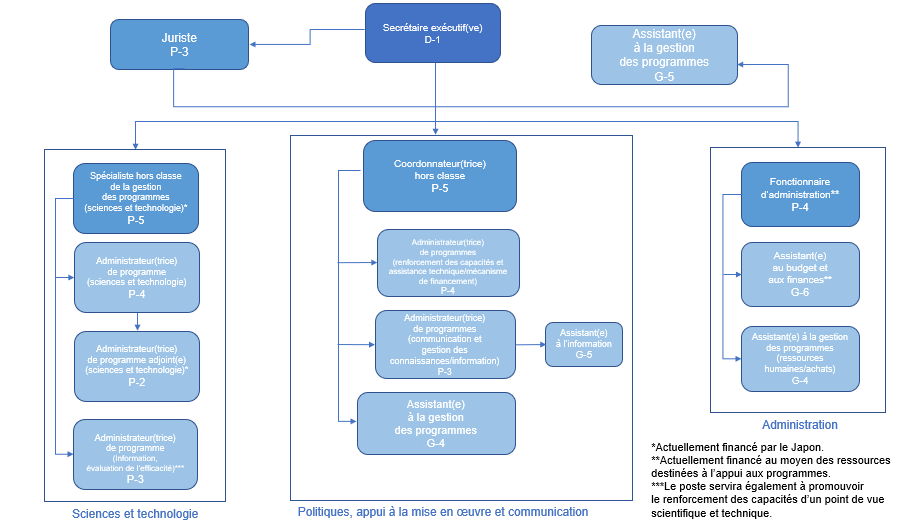 NATIONS
UNIESMCUNEP/MC/COP.3/Dec.12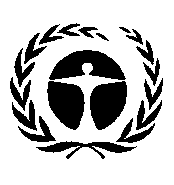 Programme 
des Nations Unies 
pour l’environnementDistr. générale 
7 janvier 2020Français 
Original : anglaisNo. d’activité Activité(2020)(2020)(2021)(2021)Fonds d’affectation spéciale généralFonds d’affectation spéciale à des fins déterminéesFonds d’affectation spéciale généralFonds d’affectation spéciale à des fins déterminéesA.Conférences et réunions1Quatrième réunion de la Conférence des Parties1.1 Quatrième réunion1 055 000 425 000 1.2 Réunions préparatoires régionales420 000 1.3 Groupes d’experts intersessions dotés d’un mandat à durée déterminée prescrit par la Conférence des Parties100 000 85 000 100 000 Total partiel100 000 85 000 1 055 000 945 000 2Bureau de la Conférence des Parties2.1 Réunion du Bureau26 000 Total partiel26 000 3Comité de mise en œuvre et du respect des obligations3.1 Réunion du Comité53 000 Total partiel53 000 Total (A)100 000 85 000 1 134 000 945 000 B.Renforcement des capacités et assistance technique4Programme de renforcement des capacités et d’assistance technique de la Convention de Minamata4.1 Outils et méthodes40 000 60 000 4.2 Activités spécifiques de renforcement des capacités 270 000 270 000 4.3 Activités de renforcement des capacités sur demande45 000 90 000 4.4 Activités intersectorielles230 000 230 000 Total partiel585 000 650 000 Total (B)585 000 650 000 C.Activités scientifiques et techniques5Appui scientifique aux États parties à la Convention de Minamata5.1 Collecte et analyse d’informations sur les codes/produits et processus douaniers30 000 30 000 5.2 Mise à jour des orientations relatives aux plans d’action nationaux en matière d’extraction artisanale et à petite échelle d’or50 000 50 000 5.3 Mise à jour/élaboration d’orientations sur les émissions/rejets de mercure50 000 50 000 5.4 Collecte et analyse d’informations sur les déchets de mercure et les sites contaminés30 000 20 000 30 000 20 000 5.5 Activités scientifiques et techniques intersectorielles500 000 400 000 Total partiel60 000 620 000 60 000 520 000 6Évaluation de l’efficacitéa 6.1 Élaboration d’un projet de document d’orientation sur la surveillance 85 000150 000 85 000 6.2 Élaboration d’un rapport sur le commerce, l’approvisionnement et la demande 200 000 Total partiel85 000 150 000 285 000 7Rapports nationaux présentés au titre de la Convention de Minamata7.1 Rapports nationaux présentés au titre de la Convention de Minamata40 000 76 500 Total partiel40 000 76 500 Total (C)185 000 770 000 421 500 520 000 D.Gestion des connaissances et de l’information et communication 8Publications8.1 Publications25 000 30 000 20 000 30 000 Total partiel25 000 30 000 20 000 30 000 9Communication, information et sensibilisation du public9.1 Communication, information et sensibilisation du public85 000 25 000 70 000 Total partiel85 000 25 000 70 000 Total (D)110 000 55 000 90 000 30 000 E.Gestion générale10Direction exécutive et administration10.1 Gestion générale*1 967 600 2 026 328 10.2 Voyages des fonctionnaires140 000 140 000 Total partiel2 107 600 2 166 328 11Coopération et coordination au niveau international11.1. Coopération concernant les objectifs plus vastes liés au développement durable et à l’environnement11.2. Coopération au sein du groupe des produits chimiques et des déchets11.3. Autres types de coopération et coordinationTotal partiel12Ressources financières et mécanisme de financement 12.1. Mécanisme de financement12.2. Ressources financièresTotal partielTotal (E)2 107 600 2 166 328 F.Activités juridiques et de politique générale13Activités juridiques et de politique générale 13.1 Objectifs de développement durable et genre 120 000 114 000 Total partiel120 000 114 000 Total (F)120 000 114 000 G.Entretien des locaux et services14Entretien des locaux et services14.1 Entretien des locaux et services145 000 145 000 Total partiel145 000 145 000 15Services informatiques15.1 Services informatiques53 500 50 000 Total partiel53 500 50 000 Total (G)198 500 195 000 Ressources nécessaires pour toutes les activitésTotal des coûts directs (dépenses d’appui aux programmes non comprises) (A à G)2 701 100 1 615 000 4 006 828 2 259 000 Dépenses d’appui aux programmes (13 %)351 143 209 950 520 888 293 670 Total général (dépenses d’appui aux programmes comprises)3 052 243 1 824 950 4 527 716 2 552 670 PartiePartieBarème des quotes-parts de l’ONU (%)Barème de Minamata (maximum 22 % ; minimum 0,010 %)Montant total des contributions (2020–2021)États d’Afrique (32)États d’Afrique (32)1Afrique du Sud0,2720,333321 541 2Bénin0,0030,0100646 3Botswana0,0140,01721 109 4Burkina Faso0,0030,0100646 5Comores0,0010,0100646 6Congo 0,0060,0100646 7Côte d’Ivoire0,0130,01591 030 8Djibouti0,0010,0100646 9Eswatini0,0020,0100646 10Gabon0,0150,01841 188 11Gambie0,0010,0100646 12Ghana0,0150,01841 188 13Guinée0,0030,0100646 14Guinée-Bissau0,0010,0100646 15Guinée équatoriale0,0160,01961 267 16Lesotho0,0010,0100646 17Madagascar0,0040,0100646 18Mali0,0040,0100646 19Maurice0,0110,0135871 20Mauritanie0,0020,0100646 21Namibie0,0090,0110713 22Niger0,0020,0100646 23Nigéria0,250,306319 799 24Ouganda0,0080,0100646 25Rwanda0,0030,0100646 26Sao-Tomé-et Principe0,0010,0100646 27Sénégal0,0070,0100646 28Seychelles0,0020,0100646 29Sierra Leone0,0010,0100646 30Tchad0,0040,0100646 31Togo0,0020,0100646 32Zambie0,0090,0110713 États d’Asie et du Pacifique (27)États d’Asie et du Pacifique (27)33Afghanistan0,0070,0100646 34Arabie saoudite1,1721,436192 818 35Chine12,00514,7103950 747 36Émirats arabes unis 0,6160,754848 785 37État de Palestine 0,0080,0100646 38Îles Marshall 0,0010,0100646 39Inde0,8341,021966 049 40Indonésie0,5430,665443 003 41Iran (République islamique d’)0,3980,487731 520 42Japon8,56410,4939678 234 43Jordanie0,0210,02571 663 44Kiribati0,0010,0100646 45Koweït0,2520,308819 957 46Liban0,0470,05763 722 47Mongolie0,0050,0100646 48Palaos0,0010,0100646 49République arabe syrienne 0,0110,0135871 50République de Corée 2,2672,7779179 537 51République démocratique populaire lao0,0050,0100646 52Samoa0,0010,0100646 53Singapour0,4850,594338 410 54Sri Lanka0,0440,05393 485 55Thaïlande0,3070,376224 313 56Tonga0,0010,0100646 57Tuvalu0,0010,0100646 58Vanuatu0,0010,0100646 59Viet Nam0,0770,09446 098 États d’Europe centrale et orientale (13) États d’Europe centrale et orientale (13) États d’Europe centrale et orientale (13) États d’Europe centrale et orientale (13) États d’Europe centrale et orientale (13) 60Arménie0,0070,0100646 61Bulgarie0,0460,05643 643 62Croatie0,0770,09446 098 63Estonie0,0390,04783 089 64Hongrie0,2060,252416 314 65Lettonie0,0470,05763 722 66Lituanie0,0710,08705 623 67Moldova (République de)0,0030,0100646 68Monténégro0,0040,0100646 69Roumanie0,1980,242615 681 70Slovaquie0,1530,187512 117 71Slovénie0,0760,09316 019 72Tchéquie0,3110,381124 630 États d’Amérique latine et des Caraïbes (23)États d’Amérique latine et des Caraïbes (23)États d’Amérique latine et des Caraïbes (23)73Antigua-et-Barbuda0,0020,0100646 74Argentine0,9151,121272 464 75Bolivia (État plurinational de)0,0160,01961 267 76Brésil2,9483,6123233 470 77Chili0,4070,498732 233 78Colombie0,2880,352922 808 79Costa Rica0,0620,07604 910 80Cuba0,080,09806 336 81El Salvador0,0120,0147950 82Équateur0,080,09806 336 83Guyana0,0020,0100646 84Honduras0,0090,0110713 85Jamaïque0,0080,0100646 86Mexique1,2921,5832102 321 87Nicaragua0,0050,0100646 88Panama0,0450,05513 564 89Paraguay0,0160,01961 267 90Pérou0,1520,186312 038 91République dominicaine 0,0530,06494 197 92Sainte Lucie0,0010,0100646 93Saint-Kitts-et Nevis0,0010,0100646 94Suriname0,0050,0100646 95Uruguay0,0870,10666 890 États d’Europe occidentale et autres États (21)États d’Europe occidentale et autres États (21)États d’Europe occidentale et autres États (21)96Allemagne6,097,4624482 303 97Autriche0,6770,829653 616 98Belgique0,8211,006065 020 99Canada2,7343,3501216 522 100Danemark0,5540,678843 875 101États-Unis d’Amérique 22,00022,00001 421 885 102Finlande0,4210,515933 341 103France4,4275,4246350 600 104Irlande0,3710,454629 382 105Islande0,0280,03432 217 106Liechtenstein0,0090,0110713 107Luxembourg0,0670,08215 306 108Malte0,0170,02081 346 109Monaco0,0110,0135871 110Norvège0,7540,923959 714 111Pays-Bas1,3561,6616107 390 112Portugal0,350,428927 719 113Royaume-Uni de Grande-Bretagne et d’Irlande du Nord4,5675,5962361 688 114Suède0,9061,110271 751 115Suède1,1511,410491 154 116Union européenne2,52,5000161 578 Total des contributionsTotal des contributionsTotal des contributions100,006 463 115 Budget global
(contribution du pays hôte comprise*)Budget global
(contribution du pays hôte comprise*)Budget global
(contribution du pays hôte comprise*)Budget global
(contribution du pays hôte comprise*)7 579 959 PostesNombreTotal des coûts pour l’exercice biennal 2020–2021(Coûts salariaux standard à Genève)D-1 Secrétaire exécutif(ve)1537 544 P-5 - Coordination et politiques1482 328 P-4 - Science et technologie1414 120 P-4 - Renforcement des capacités et assistance technique1414 120 P-3 - Communication et gestion des connaissances1341 852 P-3 – Administrateur(trice) de programmes (rapports, évaluation de l’efficacité)1341 852 P-3 Juriste 1341 852 G - Assistant(e) (programmes)41 100 260 Total des dépenses de personnel (dollars É.-U.)113 973 928